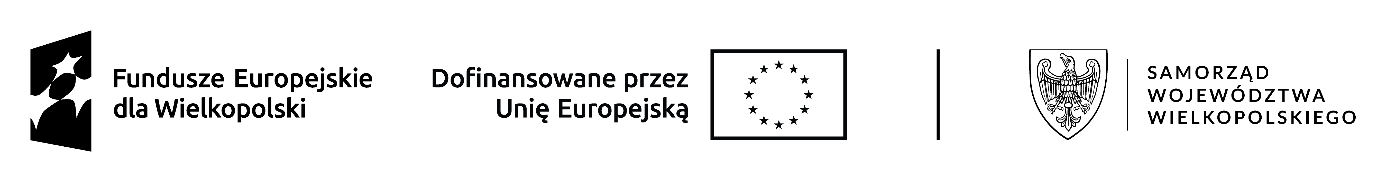 Załącznik nr 1 do Zarządzenia nr 42 /2024 Burmistrza Miasta Turku z dn. 5.03.2024r.REGULAMINudziału w projekcie pn. „Wykorzystanie energii odnawialnej, poprzez zakup i montaż instalacji fotowoltaicznych dla mieszkańców miasta Turku”§ 1. Postanowienia ogólneGmina Miejska Turek prowadzi nabór deklaracji udziału w projekcie pn. „Wykorzystanie energii odnawialnej poprzez zakup i montaż instalacji fotowoltaicznych dla mieszkańców miasta Turku”, w celu przygotowania wniosku aplikacyjnego o dofinansowanie w ramach Programu Fundusze Europejskie dla Wielkopolski 2021-2027 (Działanie FEWP.10.06-IZ.00-001/24 - Przybliżenie Wielkopolski Wschodniej do osiągnięcia neutralności klimatycznej).Deklaracje udziału w projekcie mogą złożyć osoby fizyczne będące właścicielami / współwłaścicielami jednorodzinnego budynku mieszkalnego, w którym realizowane będzie przedsięwzięcie.Nieruchomość, której dotyczyć będzie deklaracja musi być zlokalizowana na terenie miasta Turku.Uczestnictwo w projekcie jest dobrowolne.Deklaracja udziału w projekcie może obejmować:budowę nowych instalacji fotowoltaicznych (PV); rozbudowę istniejącej instalacji PV, pod warunkiem jej wyodrębnienia eksploatacyjnie od już istniejącej instalacji (wymagany oddzielny inwerter);zakup i montaż magazynu energii, jedynie dla instalacji będących przedmiotem projektu.Moc budowanych instalacji musi wynikać z realnego zapotrzebowania na potrzeby bytowe. Moc instalacji PV zostanie dobrana dla każdego budynku mieszkalnego w toku wykonywania programu funkcjonalno-użytkowego w taki sposób, aby produkowana i wykorzystywana energia elektryczna z instalacji PV zapewniała pokrycie bieżącego zapotrzebowania gospodarstwa domowego Uczestnika Projektu. Ustalone to zostanie w oparciu o średnioroczne zużycie energii za rok poprzedzający złożenie wniosku, na podstawie przedłożonej kopii faktury za energię elektryczną.Energia elektryczna wytworzona w instalacjach PV musi być zużywana na potrzeby socjalno - bytowe Uczestników Projektu.Energia elektryczna wytworzona w instalacjach PV nie może być wykorzystywana do prowadzenia działalności gospodarczej oraz działalności rolniczej. Osoby prowadzące taką działalność mogą przystąpić do udziału w projekcie pod warunkiem, że działalność jest jedynie zarejestrowana a nie wykonywana w miejscu montażu instalacji PV.  W przypadku prowadzenia działalności gospodarczej/działalności rolniczej w miejscu montażu instalacji PV Uczestnik Projektu jest zobligowany do posiadania oddzielnego licznika energii na potrzeby prowadzenia tej działalności.W przypadku Uczestników projektu, którzy prowadzą działalność gospodarczą/rolniczą (weryfikacja na podstawie dokumentu rejestrowego CEIDG, KRS lub inny), przekazanie instalacji PV do użytkowania będzie się wiązało z udzieleniem przez Gminę pomocy de minimis.§ 2. Warunki udziału w projekciePodstawą udziału w projekcie jest złożenie kompletnej deklaracji uczestnictwa według wzoru stanowiącego Załącznik nr 1 do Regulaminu oraz wszystkich wymaganych Załączników. Formularz Deklaracji oraz Załączników dostępny będzie w formie elektronicznej na stronie www.miastoturek.pl oraz w formie papierowej w siedzibie Urzędu Miejskiego w Turku, ul. Kaliska 59, pokój 124 (I piętro). Jeżeli deklaracja uczestnictwa w projekcie zostanie wypełniona nieprawidłowo, wnioskodawca zostanie wezwany przez Gminę do usunięcia stwierdzonych nieprawidłowości i/lub uzupełnienia braków                        w wyznaczonym terminie, pod rygorem braku rozpatrzenia deklaracji.Nabór deklaracji prowadzony będzie w dniach: 7, 8, 11 marca 2024 r. w godz. od 7:30 do 15:00 oraz w dniu 12 marca 2024 r. w godz. od 7:30 do 17:30, w budynku Urzędu Miejskiego w Turku, ul. Kaliska 59, 62-700 Turek, pokój nr 1.Deklaracje uczestnictwa w projekcie złożone po terminie nie będą rozpatrywane.Regulamin naboru nie przewiduje limitu zgłoszeń. Do projektu zostaną zakwalifikowane wszystkie deklaracje, które zostaną pozytywnie zweryfikowane pod kątem spełnienia warunków formalnych określonych                   w regulaminie naboru oraz warunków technicznych, które oceni firma wykonująca Program Funkcjonalno-Użytkowy stanowiący niezbędny załącznik do wniosku o dofinansowanie. Deklaracja może być złożona wyłącznie dla budynku, który:posiada uregulowany stan prawny;jest oddany do użytku i zamieszkały;spełnia wymogi techniczne umożliwiające montaż instalacji PV.Jeżeli nieruchomość stanowi przedmiot współwłasności, wszyscy współwłaściciele zobowiązani są                  do podpisania Deklaracji lub złożenia Oświadczenia o posiadanym prawie do dysponowania nieruchomością na cele realizacji projektu, stanowiącego Załącznik do Deklaracji udziału w projekcie.W przypadku, w którym mieszkaniec jest właścicielem lub współwłaścicielem kilku nieruchomości położonych 
na terenie miasta Turku, do udziału w projekcie może zgłosić tylko jedną nieruchomość,Wnioskodawca, przystępując do projektu zobowiązuje się do:zawarcia umowy na dostawę i montaż wraz z uruchomieniem instalacji PV z Gminą Miejską Turek              i przestrzegania jej postanowień, w przypadku otrzymania przez Gminę dofinansowania, wniesienia wkładu własnego do przedmiotowej inwestycji w wysokości 30% kosztów kwalifikowalnych brutto, wynikających z wartości indywidualnego zestawu instalacji PV, wycenionej przez Wykonawcę wyłonionego w drodze postępowania o udzielenie zamówienia publicznego oraz kosztów nadzoru inwestorskiego. Kwota wkładu własnego obejmować będzie w szczególności: zaprojektowanie, dostawę materiałów i urządzeń, montaż i uruchomienie instalacji oraz koszty nadzoru inwestorskiego. poniesienia w całości ewentualnych dodatkowych kosztów związanych z niestandardowymi warunkami (np. nietypowe wpięcia do istniejącej instalacji, co może zwiększyć zużycie materiału lub konieczność dokonania modernizacji istniejących instalacji),nie posiadania zaległości finansowych wobec Gminy Miejskiej Turek.Niedokonanie przez uczestnika projektu wpłaty, o której mowa w ust. 9 pkt b) w terminie podanym               w umowie i w określonej wysokości będzie równoznaczne z rezygnacją z udziału w projekcie.§ 3. Warunki montażu instalacji PVZałożeniem Projektu jest montaż instalacji PV na budynku mieszkalnym, na gruncie lub na budynku gospodarczym.Nie dopuszcza się montażu instalacji PV na budynkach mieszkalnych / gospodarczych, których dachy pokryte są materiałami lub wyrobami zawierającymi azbest. Właściciele takich budynków mogą wziąć udział 
w Projekcie pod warunkiem złożenia oświadczenia, że przed wykonaniem instalacji na własny koszt           i zgodnie z obowiązującymi przepisami prawa, wymienią pokrycie dachowe na nowe. Wymiana pokrycia dachowego musi zostać zakończona nie później niż przed terminem rozpoczęcia montażu instalacji PV na budynku.Właściciel/współwłaściciel budynku zobowiązuje się do podpisania umowy nieodpłatnego użyczenia nieruchomości, w celu montażu instalacji, na czas realizacji projektu i na 5 letni okres trwałości projektu zgodnie z warunkami naboru w ramach projektu dofinansowanego ze środków Europejskiego Funduszu Rozwoju Regionalnego w ramach Działania FEWP.10.06 Przybliżenie Wielkopolski Wschodniej do osiągnięcia neutralności klimatycznej.Wykonane instalacje PV w całym okresie trwałości projektu stanowić będą własność Gminy Miejskiej Turek.Gmina zastrzega sobie prawo do prowadzenia kontroli w miejscu montażu instalacji PV 
w ciągu 5 lat od dnia zakończenia realizacji projektu.§ 4. Informacja o podstawowych ryzykachProces przygotowania i wdrażania projektu wiąże się z następującymi podstawowymi ryzykami:nie otrzymania przez Gminę dofinansowania ze środków Europejskiego Funduszu Rozwoju Regionalnego w ramach Działania FEWP.10.06 Przybliżenie Wielkopolski Wschodniej do osiągnięcia neutralności klimatycznej,konieczności poniesienia dodatkowych kosztów przez Uczestnika projektu w związku z nieprzewidzianymi robotami budowlanymi i/lub przeróbkami budynku lub instalacji wewnętrznych, niezbędnymi do montażu lub prawidłowego funkcjonowania instalacji PV,długiego okresu związania warunkami umowy o udział w projekcie. Ryzyko to może ujawnić się np.: w chwili konieczności zbycia nieruchomości. Wówczas sprzedający nieruchomość musi zapewnić przejęcie przez nabywcę nieruchomości praw i obowiązków wynikających z umowy o udział w projekcie. Obejmuje ono również np.: brak możliwości przeróbek lub demontażu instalacji.Okoliczności wymienione w ust. 1 stanowią jedynie podstawowe ryzyka i nie wyczerpują katalogu sytuacji, 
które mogą pojawić się w okresie wdrażania Projektu i okresie zachowania jego trwałości.§ 5. Postanowienia końcoweRealizacja projektu nastąpi wyłącznie w przypadku uzyskania przez Gminę Miejską Turek dofinansowania ze środków Unii Europejskiej w ramach Funduszu na rzecz sprawiedliwej transformacji w ramach Działania FEWP.10.06 Przybliżenie Wielkopolski Wschodniej do osiągnięcia neutralności klimatycznej.Integralną część regulaminu stanowi formularz Deklaracji uczestnictwa w projekcie wraz z załącznikami.W sprawach nieuregulowanych w regulaminie mają zastosowanie przepisy Kodeksu Cywilnego oraz postanowienia Umowy na dostawę i montaż wraz z uruchomieniem instalacji OZE.Gmina zastrzega sobie prawo anulowania projektu w przypadku niewystarczającej liczby deklaracji Uczestników projektu.Gmina dopuszcza możliwość zmian w niniejszym regulaminie.Załącznik do regulaminu:- Deklaracja udziału w projekcie